N b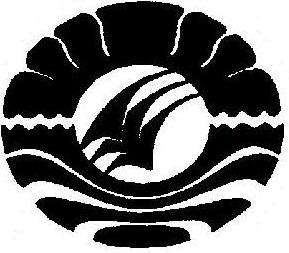 SKRIPSIPENGGUNAAN METODE CANTOL ROUDHOH DALAM MENINGKATKAN KEMAMPUAN MEMBACA PADA MURID TUNAGRAHITA RINGAN KELAS DASAR III DI SLBN SOMBAOPU KABUPATEN GOWAZAKIAH TRY NOVIANA1345040014JURUSAN PENDIDIKAN LUAR BIASAFAKULTAS ILMU PENDIDIKANUNIVERSITAS NEGERI MAKASSAR2017